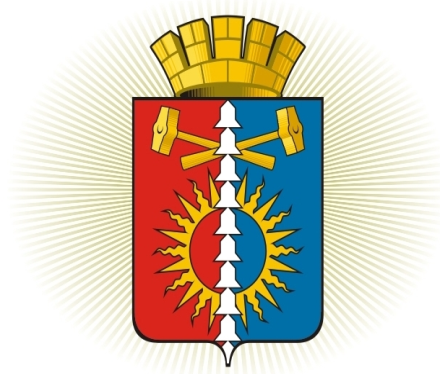 ДУМА ГОРОДСКОГО ОКРУГА ВЕРХНИЙ ТАГИЛСЕДЬМОЙ СОЗЫВ	Р Е Ш Е Н И Е	  двадцать третье заседание16.03.2023г. № 23/2город Верхний ТагилОб утверждении кандидатур в состав Общественной палаты городского округа Верхний Тагил     В соответствии с Решением Думы городского округа Верхний Тагил от 20.09.2018г. № 24/7 «Об утверждении Положения об Общественной палате городского округа Верхний Тагил», руководствуясь Уставом городского округа Верхний Тагил, Дума городского округа Верхний Тагил Р Е Ш И Л А:1. Утвердить следующие кандидатуры в состав Общественной палаты городского округа Верхний Тагил, формируемой на период четыре года со дня первого заседания:- Денисенко Эльвира Геннадьевна- Матакова Евгения Александровна- Пронина Анна Дмитриевна- Свинцов Александр Рудольфович- Соболевская Ольга Флюровна.2. Настоящее Решение вступает в силу со дня его официального опубликования.3.  Опубликовать настоящее Решение в газете «Местные ведомости», разместить на официальном сайте городского округа Верхний Тагил www.go-vtagil.ru, и официальном сайте Думы городского округа Верхний Тагил www.duma-vtagil.ru.Заместитель председателя Думыгородского округа Верхний Тагил А.П. МельниковГлава  городского округаВерхний Тагил                                             В.Г. Кириченко